附1：中国科大考点考生健康情况检查处置流程图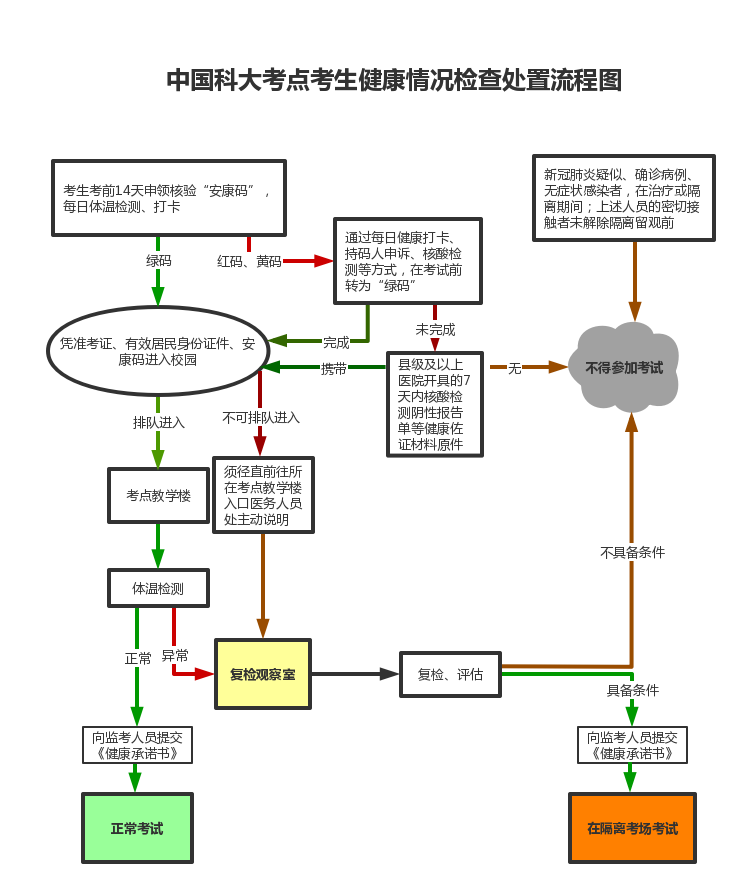 